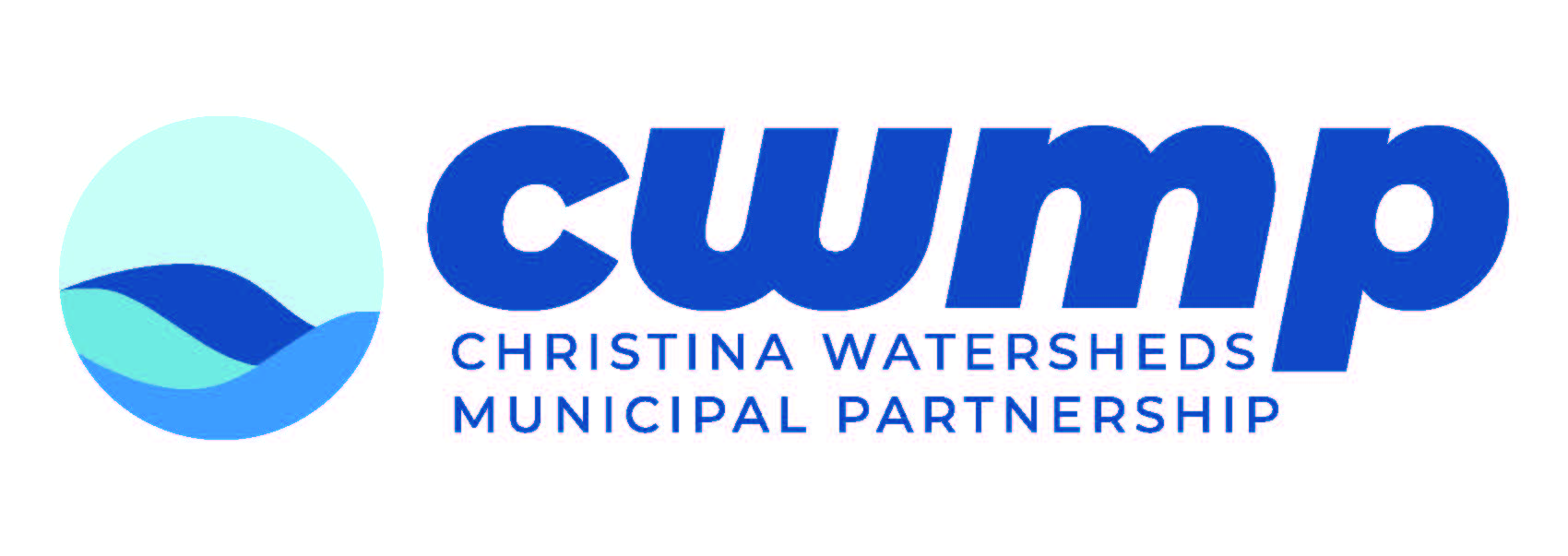 Protect Our Streams! Report Illicit Discharges to Streams and Storm Sewers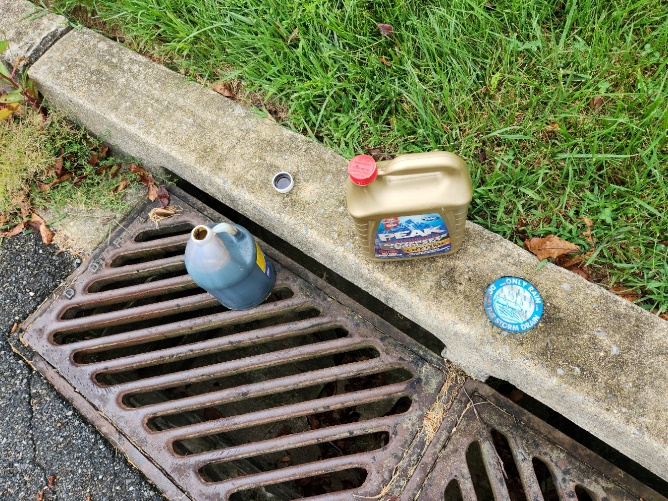 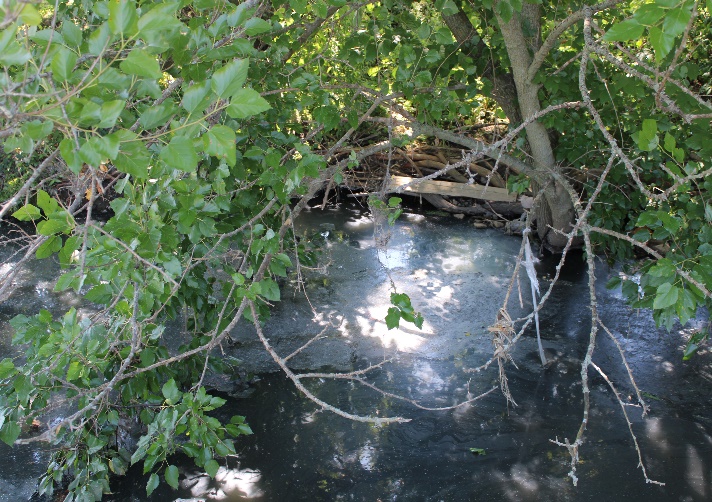 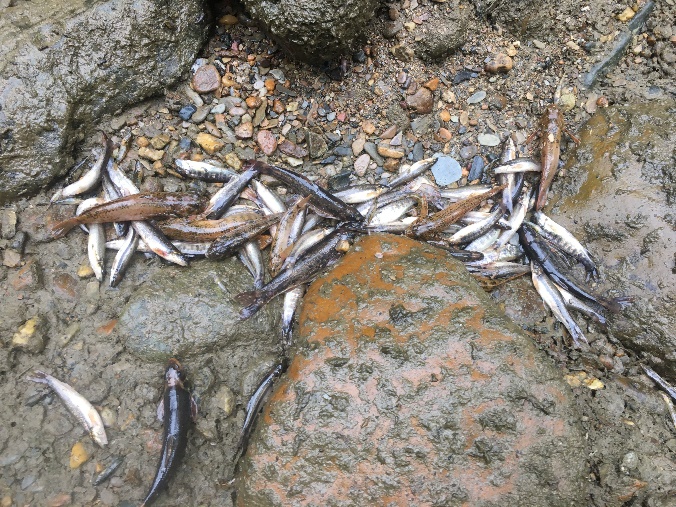 	Signs of an illicit discharge:Oil, antifreeze and household chemicals dumped down a storm sewerMake-shift pipes or hoses coming from a home or business to a creekFoul-smelling and off-color streams and waterwaysDead fish and other wildlife in a water bodyThese pollutants can be harmful to human health as well as for wildlife and water quality.  Report any suspected illicit discharge to your municipality at (phone, email, website)